ТАБЕЛАРНИ ПРЕГЛЕД КАЛЕНДАРА ОБРАЗОВНО-ВАСПИТНОГ РАДА ОСНОВНЕ ШКОЛЕ ЗА ШКОЛСКУ 2017/2018. ГОДИНУ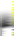 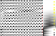 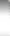 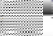 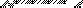 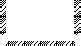 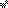 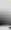 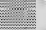 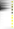 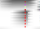 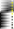 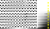 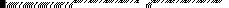 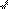 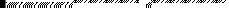 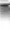 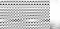 Прво полугодиште	81Прво полугодиште	81Прво полугодиште	81Прво полугодиште	81Прво полугодиште	81Прво полугодиште	81Прво полугодиште	81Прво полугодиште	81Прво полугодиште	81Друго полугодиште	99Друго полугодиште	99Друго полугодиште	99Друго полугодиште	99Друго полугодиште	99Друго полугодиште	99Друго полугодиште	99Друго полугодиште	99Друго полугодиште	99МРНПУСЧПСНМРНПУСЧПСНСептембар1.1*2321Јануар123456716Септембар2.4567891021Јануар18.89101112131416Септембар3.1112131415161721Јануар19.1516171819202116Септембар4.1819202122232421Јануар20.2223242526272816Септембар5.252627282930*21Јануар21.29303116Октобар122Фебруар123418Октобар6.234567822Фебруар22.56789101118Октобар7.910111213141522Фебруар23.12131415**16**171818Октобар8.1617181920212222Фебруар24.1920212223242518Октобар9.2324252627282922Фебруар25.26272818Октобар10.303122Март123421Новембар1234522Март26.56789101121Новембар11.67891011**1222Март27.1213141516171821Новембар12.1314151617181922Март28.1920212223242521Новембар13.2021222324252622Март29.2627282930*31*21Новембар14.2728293022Март21Децембар12316Април114Децембар15.4567891016Април2*3456*7814Децембар16.1112131415161716Април30.9*10111213141514Децембар17.1819202122232416Април31.1617181920212214Децембар2526272829303116Април32.2324252627282914Децембар16Април33.3014Мај1**2**345622Мај34.7891011121322Мај35.1415161718192022Мај36.2122232425262722Мај37.2829303122Јун12313Јун38.4567891013Јун39.11121314*15161713Јун40.1819202122232413Јун25262728293013почетак и завршетак наставне годинеученички распуст*верски празник**државни празник2727.10.2017, 16.03.2018. (завршетак првог и трећег квартала)крај наставне недеље30.04.2018. ненаставни дан, одрађује се 05.05.2018. (наставна субота)27.01.2018. – 28.06.2018. радни дан13. – 14. 04.2018. пробни завршни испит13. 14. и 15.06.2018. завршни испит